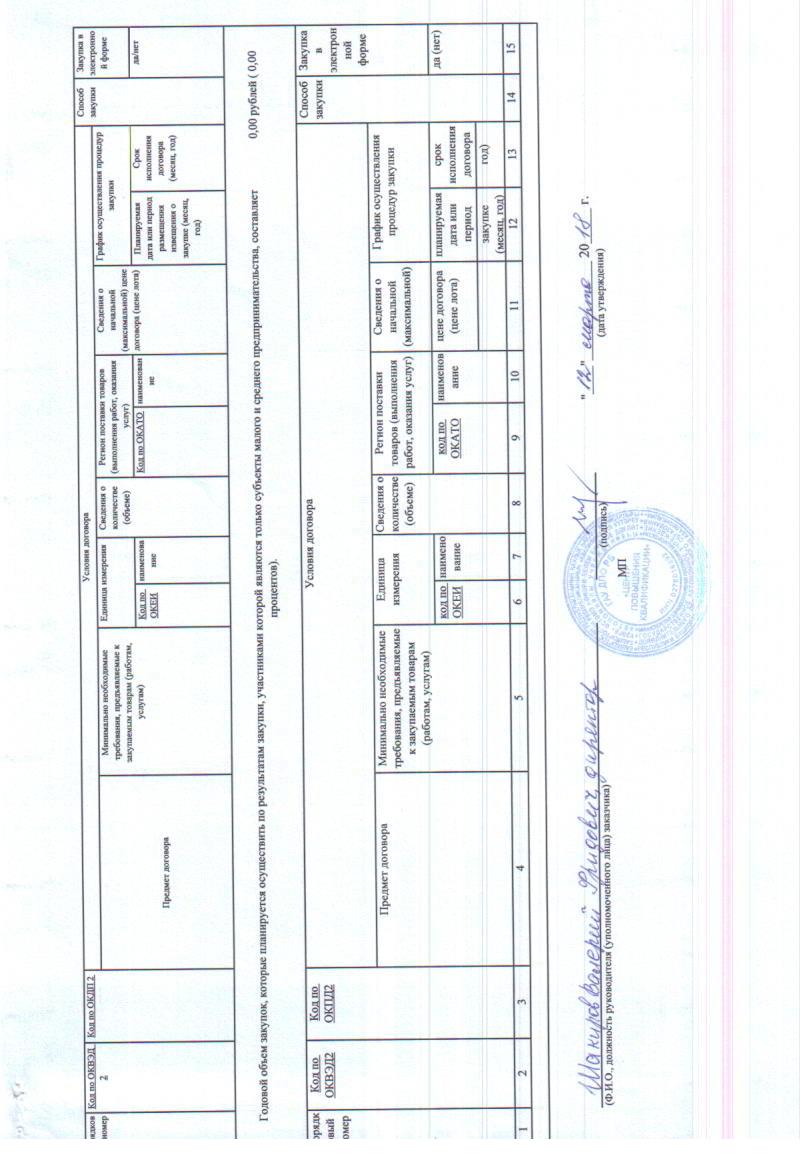 План закупки товаров, работ, услуг на 2018 год (период на 1 год)План закупки товаров, работ, услуг на 2018 год (период на 1 год)План закупки товаров, работ, услуг на 2018 год (период на 1 год)План закупки товаров, работ, услуг на 2018 год (период на 1 год)План закупки товаров, работ, услуг на 2018 год (период на 1 год)План закупки товаров, работ, услуг на 2018 год (период на 1 год)План закупки товаров, работ, услуг на 2018 год (период на 1 год)План закупки товаров, работ, услуг на 2018 год (период на 1 год)План закупки товаров, работ, услуг на 2018 год (период на 1 год)План закупки товаров, работ, услуг на 2018 год (период на 1 год)План закупки товаров, работ, услуг на 2018 год (период на 1 год)План закупки товаров, работ, услуг на 2018 год (период на 1 год)План закупки товаров, работ, услуг на 2018 год (период на 1 год)План закупки товаров, работ, услуг на 2018 год (период на 1 год)План закупки товаров, работ, услуг на 2018 год (период на 1 год)План закупки товаров, работ, услуг на 2018 год (период на 1 год)План закупки товаров, работ, услуг на 2018 год (период на 1 год)План закупки товаров, работ, услуг на 2018 год (период на 1 год)План закупки товаров, работ, услуг на 2018 год (период на 1 год)План закупки товаров, работ, услуг на 2018 год (период на 1 год)План закупки товаров, работ, услуг на 2018 год (период на 1 год)План закупки товаров, работ, услуг на 2018 год (период на 1 год)План закупки товаров, работ, услуг на 2018 год (период на 1 год)План закупки товаров, работ, услуг на 2018 год (период на 1 год)Наименование заказчикаНаименование заказчикаНаименование заказчикаНаименование заказчикаНаименование заказчикаНаименование заказчикаНаименование заказчикаНаименование заказчикагосударственное автономное учреждение дополнительного профессионального образования Республики Башкортостан «Центр повышения квалификации»государственное автономное учреждение дополнительного профессионального образования Республики Башкортостан «Центр повышения квалификации»государственное автономное учреждение дополнительного профессионального образования Республики Башкортостан «Центр повышения квалификации»государственное автономное учреждение дополнительного профессионального образования Республики Башкортостан «Центр повышения квалификации»государственное автономное учреждение дополнительного профессионального образования Республики Башкортостан «Центр повышения квалификации»государственное автономное учреждение дополнительного профессионального образования Республики Башкортостан «Центр повышения квалификации»государственное автономное учреждение дополнительного профессионального образования Республики Башкортостан «Центр повышения квалификации»государственное автономное учреждение дополнительного профессионального образования Республики Башкортостан «Центр повышения квалификации»государственное автономное учреждение дополнительного профессионального образования Республики Башкортостан «Центр повышения квалификации»государственное автономное учреждение дополнительного профессионального образования Республики Башкортостан «Центр повышения квалификации»государственное автономное учреждение дополнительного профессионального образования Республики Башкортостан «Центр повышения квалификации»государственное автономное учреждение дополнительного профессионального образования Республики Башкортостан «Центр повышения квалификации»государственное автономное учреждение дополнительного профессионального образования Республики Башкортостан «Центр повышения квалификации»государственное автономное учреждение дополнительного профессионального образования Республики Башкортостан «Центр повышения квалификации»государственное автономное учреждение дополнительного профессионального образования Республики Башкортостан «Центр повышения квалификации»государственное автономное учреждение дополнительного профессионального образования Республики Башкортостан «Центр повышения квалификации»государственное автономное учреждение дополнительного профессионального образования Республики Башкортостан «Центр повышения квалификации»государственное автономное учреждение дополнительного профессионального образования Республики Башкортостан «Центр повышения квалификации»государственное автономное учреждение дополнительного профессионального образования Республики Башкортостан «Центр повышения квалификации»государственное автономное учреждение дополнительного профессионального образования Республики Башкортостан «Центр повышения квалификации»государственное автономное учреждение дополнительного профессионального образования Республики Башкортостан «Центр повышения квалификации»Адрес местонахождения заказчикаАдрес местонахождения заказчикаАдрес местонахождения заказчикаАдрес местонахождения заказчикаАдрес местонахождения заказчикаАдрес местонахождения заказчикаАдрес местонахождения заказчикаАдрес местонахождения заказчикаРеспублика Башкортостан, г. Уфа, проезд Лесной, д. 3/1Республика Башкортостан, г. Уфа, проезд Лесной, д. 3/1Республика Башкортостан, г. Уфа, проезд Лесной, д. 3/1Республика Башкортостан, г. Уфа, проезд Лесной, д. 3/1Республика Башкортостан, г. Уфа, проезд Лесной, д. 3/1Республика Башкортостан, г. Уфа, проезд Лесной, д. 3/1Республика Башкортостан, г. Уфа, проезд Лесной, д. 3/1Республика Башкортостан, г. Уфа, проезд Лесной, д. 3/1Республика Башкортостан, г. Уфа, проезд Лесной, д. 3/1Республика Башкортостан, г. Уфа, проезд Лесной, д. 3/1Республика Башкортостан, г. Уфа, проезд Лесной, д. 3/1Республика Башкортостан, г. Уфа, проезд Лесной, д. 3/1Республика Башкортостан, г. Уфа, проезд Лесной, д. 3/1Республика Башкортостан, г. Уфа, проезд Лесной, д. 3/1Республика Башкортостан, г. Уфа, проезд Лесной, д. 3/1Республика Башкортостан, г. Уфа, проезд Лесной, д. 3/1Республика Башкортостан, г. Уфа, проезд Лесной, д. 3/1Республика Башкортостан, г. Уфа, проезд Лесной, д. 3/1Республика Башкортостан, г. Уфа, проезд Лесной, д. 3/1Республика Башкортостан, г. Уфа, проезд Лесной, д. 3/1Республика Башкортостан, г. Уфа, проезд Лесной, д. 3/1Телефон заказчикаТелефон заказчикаТелефон заказчикаТелефон заказчикаТелефон заказчикаТелефон заказчикаТелефон заказчикаТелефон заказчика(347) 232-65-30(347) 232-65-30(347) 232-65-30(347) 232-65-30(347) 232-65-30(347) 232-65-30(347) 232-65-30(347) 232-65-30(347) 232-65-30(347) 232-65-30(347) 232-65-30(347) 232-65-30(347) 232-65-30(347) 232-65-30(347) 232-65-30(347) 232-65-30(347) 232-65-30(347) 232-65-30(347) 232-65-30(347) 232-65-30(347) 232-65-30Электронная почта заказчикаЭлектронная почта заказчикаЭлектронная почта заказчикаЭлектронная почта заказчикаЭлектронная почта заказчикаЭлектронная почта заказчикаЭлектронная почта заказчикаЭлектронная почта заказчикаmedupk@medupk.rumedupk@medupk.rumedupk@medupk.rumedupk@medupk.rumedupk@medupk.rumedupk@medupk.rumedupk@medupk.rumedupk@medupk.rumedupk@medupk.rumedupk@medupk.rumedupk@medupk.rumedupk@medupk.rumedupk@medupk.rumedupk@medupk.rumedupk@medupk.rumedupk@medupk.rumedupk@medupk.rumedupk@medupk.rumedupk@medupk.rumedupk@medupk.rumedupk@medupk.ruИННИННИННИННИННИННИННИНН027601699202760169920276016992027601699202760169920276016992027601699202760169920276016992027601699202760169920276016992027601699202760169920276016992027601699202760169920276016992027601699202760169920276016992КППКППКППКППКППКППКППКПП027601001027601001027601001027601001027601001027601001027601001027601001027601001027601001027601001027601001027601001027601001027601001027601001027601001027601001027601001027601001027601001ОКАТООКАТООКАТООКАТООКАТООКАТООКАТООКАТО804010000008040100000080401000000804010000008040100000080401000000804010000008040100000080401000000804010000008040100000080401000000804010000008040100000080401000000804010000008040100000080401000000804010000008040100000080401000000Порядковый номерКод по ОКВЭД 2Код по ОКВЭД 2Код по ОКДП 2Код по ОКДП 2Условия договораУсловия договораУсловия договораУсловия договораУсловия договораУсловия договораУсловия договораУсловия договораУсловия договораУсловия договораУсловия договораУсловия договораУсловия договораУсловия договораУсловия договораУсловия договораУсловия договораУсловия договораУсловия договораСпособ закупкиСпособ закупкиСпособ закупкиЗакупка в электронной формеЗакупка в электронной формеЗакупка в электронной формеПорядковый номерКод по ОКВЭД 2Код по ОКВЭД 2Код по ОКДП 2Код по ОКДП 2Предмет договораПредмет договораМинимально необходимые требования, предъявляемые к закупаемым товарам (работам, услугам)Минимально необходимые требования, предъявляемые к закупаемым товарам (работам, услугам)Единица измеренияЕдиница измеренияЕдиница измеренияСведения о количестве (объеме)Сведения о количестве (объеме)Регион поставки товаров (выполнения работ, оказания услуг)Регион поставки товаров (выполнения работ, оказания услуг)Регион поставки товаров (выполнения работ, оказания услуг)Регион поставки товаров (выполнения работ, оказания услуг)Сведения о начальной (максимальной) цене договора (цене лота)Сведения о начальной (максимальной) цене договора (цене лота)График осуществления процедур закупкиГрафик осуществления процедур закупкиГрафик осуществления процедур закупкиГрафик осуществления процедур закупкиСпособ закупкиСпособ закупкиСпособ закупкиЗакупка в электронной формеЗакупка в электронной формеЗакупка в электронной формеПорядковый номерКод по ОКВЭД 2Код по ОКВЭД 2Код по ОКДП 2Код по ОКДП 2Предмет договораПредмет договораМинимально необходимые требования, предъявляемые к закупаемым товарам (работам, услугам)Минимально необходимые требования, предъявляемые к закупаемым товарам (работам, услугам)Код по ОКЕИнаименованиенаименованиеСведения о количестве (объеме)Сведения о количестве (объеме)Код по ОКАТОКод по ОКАТОКод по ОКАТОнаименованиеСведения о начальной (максимальной) цене договора (цене лота)Сведения о начальной (максимальной) цене договора (цене лота)Планируемая дата или период размещения извещения о закупке (месяц, год)Планируемая дата или период размещения извещения о закупке (месяц, год)Срок исполнения договора (месяц, год)Срок исполнения договора (месяц, год)Способ закупкиСпособ закупкиСпособ закупкида/нетда/нетда/нет12233445567788999101111121213131414141515151.95.1195.1195.1195.11Оказание услуг по техническому обслуживанию и ремонту оргтехники, восстановление картриджейОказание услуг по техническому обслуживанию и ремонту оргтехники, восстановление картриджейВ соответствии с техническим заданиемВ соответствии с техническим заданием-----804013840804013840804013840г. Уфа100 340,00100 340,00январь, 2018январь, 2018февраль-декабрь 2018февраль-декабрь 2018КККдадада2.71717171Обследование строительных конструкций фасада здания.Обследование строительных конструкций фасада здания.В соответствии с техническим заданиемВ соответствии с техническим заданием - -  -  - -804013840804013840804013840г. Уфа150 000,00150 000,00январь, 2018январь, 2018февраль-март 2018февраль-март 2018КККнетнетнет3.96.0196.0196.01.1296.01.12Услуги по обработке белья и химической чистке ковровых и текстильных изделийУслуги по обработке белья и химической чистке ковровых и текстильных изделийВ соответствии с техническим заданиемВ соответствии с техническим заданием166кгкг90009000804013840804013840804013840г. Уфа536 000,00536 000,00январь, 2018январь, 2018февраль-декабрь, 2018февраль-декабрь, 2018КККнетнетнет3.96.0196.0196.01.1296.01.12Услуги по обработке белья и химической чистке ковровых и текстильных изделийУслуги по обработке белья и химической чистке ковровых и текстильных изделийВ соответствии с техническим заданиемВ соответствии с техническим заданием796шт.шт.270270804013840804013840804013840г. Уфа536 000,00536 000,00январь, 2018январь, 2018февраль-декабрь, 2018февраль-декабрь, 2018КККнетнетнет4.18.1218.1218.1218.12Услуги по изготовлению печатной продукцииУслуги по изготовлению печатной продукцииВ соответствии с техническим заданиемВ соответствии с техническим заданием796шт.шт.1000010000804013840804013840804013840г. Уфа780 000,00780 000,00январь, 2018январь, 2018февраль-октябрь, 2018февраль-октябрь, 2018КККдадада5.84.25.184.25.184.25.11.12084.25.11.120Оказание услуг на техническое обслуживание системы АПСОказание услуг на техническое обслуживание системы АПСВ соответствии с техническим заданиемВ соответствии с техническим заданием642ед.ед.22804013840804013840804013840г. Уфа90 000,0090 000,00февраль, 2018февраль, 2018март-декабрь, 2018март-декабрь, 2018КККдадада6.86.2186.2186.2186.21Проведение медицинского осмотра сотрудниковПроведение медицинского осмотра сотрудниковВ соответствии с техническим заданиемВ соответствии с техническим заданием792чел.чел.114114804013840804013840804013840г. Уфа230 000,00230 000,00февраль, 2018февраль, 2018март-апрель, 2018март-апрель, 2018КККдадада7.46.76.646.76.632.99.59.00032.99.59.000Приобретение строительных материалов и комплектующихПриобретение строительных материалов и комплектующихВ соответствии с техническим заданиемВ соответствии с техническим заданием -  -  -  -  - 804013840804013840804013840г. Уфа70 000,0070 000,00февраль, 2018февраль, 2018март-апрель, 2018март-апрель, 2018КККдадада8.47.4247.4247.4247.42Приобретение телевизоров Приобретение телевизоров В соответствии с техническим заданиемВ соответствии с техническим заданием796шт.шт.1010804013840804013840804013840г. Уфа100 000,00100 000,00февраль, 2018февраль, 2018март-июнь,2018март-июнь,2018КККдадада9.33.1933.1933.12.1633.12.16Текущий ремонта принтераТекущий ремонта принтераВ соответствии с техническим заданиемВ соответствии с техническим заданием - - - - -804013841804013841804013841г. Уфа63 000,0063 000,00февраль, 2018февраль, 2018март-апрель,2018март-апрель,2018КККдадада10.43.2943.2943.2943.29Капитальный ремонт здания общежитияКапитальный ремонт здания общежитияВ соответствии с техническим заданиемВ соответствии с техническим заданием - -  -  - -804013840804013840804013840г. Уфа3 699 050,003 699 050,00март, 2018март, 2018апрель-сентябрь, 2018апрель-сентябрь, 2018КККдадада11.43.2943.2943.2943.29Капитальный ремонт здания центраКапитальный ремонт здания центраВ соответствии с техническим заданиемВ соответствии с техническим заданием - - - - -804013840804013840804013840г. Уфа1 800 400,001 800 400,00март, 2018март, 2018апрель-август,2018апрель-август,2018КККдадада12.71717171Разработка проектно-сметной документацииРазработка проектно-сметной документацииВ соответствии с техническим заданиемВ соответствии с техническим заданием -  -  -  -  - 804013840804013840804013840г. Уфа200 000,00200 000,00март, 2018март, 2018апрель-июль, 2018апрель-июль, 2018КККдадада13.46.49.3146.49.3146.49.21.46.49.21.Приобретение учебной литературы для библиотечного фондаПриобретение учебной литературы для библиотечного фондаВ соответствии с техническим заданиемВ соответствии с техническим заданием796шт.шт.5050804013840804013840804013840г. Уфа110 000,00110 000,00март, 2018март, 2018апрель-май,2018апрель-май,2018КККдадада14.65.12.465.12.465.12.1165.12.11Оказание услуг по страхованию от несчастного случая сотрудников ЦентраОказание услуг по страхованию от несчастного случая сотрудников ЦентраВ соответствии с техническим заданиемВ соответствии с техническим заданием792чел.чел.128128804013840804013840804013840г. Уфа50 000,0050 000,00март, 2018март, 2018март 2018 - декабрь, 2018март 2018 - декабрь, 2018КККдадада15.46.76.646.76.632.99.59.00032.99.59.000Приобретение сантехнических и хозяйственных товаровПриобретение сантехнических и хозяйственных товаровВ соответствии с техническим заданиемВ соответствии с техническим заданием - -               -               - -804013840804013840804013840г. Уфа165 400,00165 400,00март, 2018март, 2018март 2018 - май, 2018март 2018 - май, 2018КККдадада1680.280.280.280.2Оказание услуг по контролю доступа посетителейОказание услуг по контролю доступа посетителейВ соответствии с техническим заданиемВ соответствии с техническим заданием792чел.чел.11804013840804013840804013840г. Уфа140 000,00140 000,00март, 2018г.март, 2018г.апрель-декабрь, 2018г.апрель-декабрь, 2018г.КККда да да 17.47.747.747.847.8Приобретение учебно-наглядного пособияПриобретение учебно-наглядного пособияВ соответствии с техническим заданиемВ соответствии с техническим заданием796шт.шт.88804013840804013840804013840г. Уфа1 500 000,001 500 000,00апрель, 2018апрель, 2018май-август, 2018май-август, 2018КККдадада18.47.4147.4126.20.26.20.Приобретение периферийных устройств и расходных материалов для ЭВМ и оргтехникиПриобретение периферийных устройств и расходных материалов для ЭВМ и оргтехникиВ соответствии с техническим заданиемВ соответствии с техническим заданием796шт.шт.--804013840804013840804013840г. Уфа120 000,00120 000,00май, 2018май, 2018июнь-август,2018июнь-август,2018КККдадада19.47.147.132.99.11.11032.99.11.110Приобретение противогазовПриобретение противогазовВ соответствии с техническим заданиемВ соответствии с техническим заданием796шт.шт.135135804013840804013840804013840г. Уфа340 000,00340 000,00май, 2018май, 2018июнь-июль, 2018июнь-июль, 2018КККдадада20.47.74.147.74.135.50.335.50.3Приобретение медицинской мебели и оборудования для симуляционного центраПриобретение медицинской мебели и оборудования для симуляционного центраВ соответствии с техническим заданиемВ соответствии с техническим заданием796шт.шт.2020804013840804013840804013840г. Уфа150 000,00150 000,00июнь, 2018июнь, 2018июль-август,2018июль-август,2018КККдадада21.43.2143.2133.20.333.20.3Монтаж аварийного освещения в подвальных помещенияхМонтаж аварийного освещения в подвальных помещенияхВ соответствии с техническим заданиемВ соответствии с техническим заданием804013840804013840804013840г. Уфа418 800,00418 800,00июнь, 2018июнь, 2018июль-октябрь,2018июль-октябрь,2018КККдадада22.47.4147.4126.20.26.20.Приобретение периферийных устройств и расходных материалов для ЭВМ и оргтехникиПриобретение периферийных устройств и расходных материалов для ЭВМ и оргтехникиВ соответствии с техническим заданиемВ соответствии с техническим заданием796шт.шт.--804013840804013840804013840г. Уфа680 000,00680 000,00июнь, 2018июнь, 2018июнь-сентябрь,2018июнь-сентябрь,2018КККдадада23.46.76.646.76.632.99.59.00032.99.59.000Приобретение строительных материалов и комплектующихПриобретение строительных материалов и комплектующихВ соответствии с техническим заданиемВ соответствии с техническим заданием -  -  -  -  - 804013840804013840804013840г. Уфа90 000,0090 000,00июнь, 2018июнь, 2018июнь-июль, 2018июнь-июль, 2018КККдадада24.47.41.247.41.270.40.1970.40.19Приобретение антивирусной программыПриобретение антивирусной программыВ соответствии с техническим заданиемВ соответствии с техническим заданием -  -  -  -  - 804013840804013840804013840г. Уфа256 000,00256 000,00июнь, 2018июнь, 2018июнь-август 2018июнь-август 2018КККдадада25.47.7847.7847.78.47.78.Приобретение ЭВМ и периферийного оборудованияПриобретение ЭВМ и периферийного оборудованияВ соответствии с техническим заданиемВ соответствии с техническим заданием796шт.шт.22804013840804013840804013840г. Уфа1 200 000,001 200 000,00июль, 2018июль, 2018август-октябрь, 2018август-октябрь, 2018КККдадада26.46.18.246.18.246.18.1246.18.12Приобретение канцелярских товаровПриобретение канцелярских товаровВ соответствии с техническим заданиемВ соответствии с техническим заданием796шт.шт.804013840804013840804013840г. Уфа100 000,00100 000,00сентябрь, 2018сентябрь, 2018октябрь-ноябрь, 2018октябрь-ноябрь, 2018КККдадада27.47.41.247.41.270.40.1970.40.19Приобретение лицензионных программных продуктовПриобретение лицензионных программных продуктовВ соответствии с техническим заданиемВ соответствии с техническим заданием796шт.шт.77804013840804013840804013840г. Уфа200 000,00200 000,00август, 2018август, 2018сентябрь-декабрь, 2018сентябрь-декабрь, 2018КККдадада28.47.7847.7847.78.47.78.Поставка и установка учебно-наглядного пособияПоставка и установка учебно-наглядного пособияВ соответствии с техническим заданиемВ соответствии с техническим заданием797шт.шт.1010804013840804013840804013840г. Уфа1 900 000,001 900 000,00сентябрь, 2018сентябрь, 2018октябрь-декабрь, 2018октябрь-декабрь, 2018КККдадада29.47.74.147.74.132.99.53.19032.99.53.190Приобретение  инвентаря для симуляционного центраПриобретение  инвентаря для симуляционного центраВ соответствии с техническим заданиемВ соответствии с техническим заданием796шт.шт.5050804013840804013840804013840г. Уфа620 000,00620 000,00сентябрь, 2017сентябрь, 2017октябрь-декабрь, 2017октябрь-декабрь, 2017КККдадада30.73.173.173.11.1973.11.19Оказание рекламных услугОказание рекламных услугВ соответствии с техническим заданиемВ соответствии с техническим заданием - -  -  - -804013840804013840804013840г. Уфа80 000,0080 000,00сентябрь, 2018сентябрь, 2018октябрь-ноябрь, 2018октябрь-ноябрь, 2018КККдадада